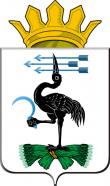 СВЕРДЛОВСКАЯ  ОБЛАСТЬАДМИНИСТРАЦИЯ  МУНИЦИПАЛЬНОГО  ОБРАЗОВАНИЯ  Байкаловский муниципальный  районП О С Т А Н О В Л Е Н И Еот  29 февраля  2016 года                       № 64                                    с. БайкаловоОб утверждении Порядка предоставления субсидии из бюджета МО Байкаловский муниципальный районна поддержку периодического издания газеты «Районные будни»        В соответствии со статьёй  78 Бюджетного кодекса Российской Федерации, Федеральным законом от  06.10.2003 №131-ФЗ «Об общих принципах организации местного самоуправления в Российской Федерации», руководствуясь Уставом муниципального образования Байкаловский муниципальный район, Администрация муниципального образования Байкаловский муниципальный районПОСТАНОВЛЯЕТ:Утвердить Порядок предоставления субсидии из бюджета Байкаловский муниципальный район  на поддержку периодического издания газеты «Районные будни» (Приложение № 1).Разместить настоящее Постановление на официальном сайте муниципального образования Байкаловский муниципальный район www.mоbmr.ru.Контроль за исполнением настоящего Постановления возложить на заместителя главы администрации по социально-экономическим вопросам муниципального образования Байкаловский муниципальный район Бороздину Г.В.Настоящее Постановление вступает в силу с 01 января 2016 годаГлава муниципального образованияБайкаловский муниципальный район                               А.А.ЖуковПриложение 1 к Распоряжению Администрации МО Байкаловский муниципальный район № ____  от 29.02.2016 года ПОРЯДОК ПРЕДОСТАВЛЕНИЯ СУБСИДИИ  
ИЗ БЮДЖЕТА МО БАЙКАЛОВСКИЙ МУНИЦИПАЛЬНЫЙ РАЙОН ПЕРИОДИЧЕСКОМУ ИЗДАНИЮ ГАЗЕТЫ «РАЙОННЫЕ БУДНИ»  Настоящий Порядок разработан в соответствии со статьей 78.1 Бюджетного кодекса Российской Федерации и п.п.7 ст.17 Федерального закона от 06.10.2003 № 131-ФЗ «Об общих принципах организации местного самоуправления в Российской Федерации» (с изменениями и дополнениями).Порядок определяет цели, условия и порядок предоставления субсидии, порядок возврата субсидии в случае нарушений условий, установленных при их предоставлении.Главным распорядителем средств бюджета МО Байкаловский муниципальный район (далее – бюджет муниципального района) по предоставлению организациям субсидии является Администрация МО Байкаловский муниципальный район (далее – Администрация).Субсидии предоставляются ежемесячно на безвозмездной и безвозвратной основе на поддержку периодического издания, учрежденного органами местного самоуправления, в целях возмещения затрат, связанных  с производством и выпуском газеты «Районные будни».Критериями предоставления субсидии для юридических лиц является:выполнение юридическим лицом функций редакции газеты «Районные будни» опубликование в газете «Районные будни» правовых актов и иной официальной информации органов местного самоуправления Байкаловский муниципальный район.Условием предоставления субсидии является выполнение юридическими лицами следующих требований:1) предоставление следующих документов:	а) для заключения соглашения о предоставлении субсидий: - заверенной копии свидетельства о внесении записи в Единый государственный реестр юридических лиц;- заверенной копии устава юридического лица;- информации о тираже печатного издания (количество экземпляров газеты);б) для получения денежных средств по соглашению о предоставлении субсидий:	- заявка на получение субсидии;- расчет затрат на производство газеты с документальным подтверждением;- расчет доходов, получаемых от реализации газеты и других источников поступлений;- расчета субсидии на поддержку газеты в соответствии с методикой (Приложение 4).Субсидия предоставляется на конкурсной основе по результатам отбора в целях возмещения следующих фактических затрат:1) на оплату труда персонала, расходы на бумагу, типографские и прочие расходы, включенные в себестоимость 1 экземпляра газеты.Максимальный объем средств субсидии определяется в размере, утвержденном решением Думы муниципального образования Байкаловский муниципальный районАдминистрация в течение 7-ми рабочих дней со дня подачи документов, проверяет представленные документы и при отсутствии замечаний к ним   заключает с организацией соглашение о предоставлении субсидии на очередной финансовый год (Приложение № 2).Субсидия предоставляется на основании заключенного соглашения между Администрацией и организацией о предоставлении субсидии из бюджета муниципального района в пределах бюджетных ассигнований и лимитов бюджетных обязательств, предусмотренных Администрацией на период, в котором предоставляется субсидия.Предоставление субсидии осуществляется за счет средств бюджета муниципального района согласно решению Думы МО Байкаловский муниципальный район о бюджете на очередной финансовый год в пределах средств, предусмотренных по разделу 1200 «средства массовой информации», подразделу 1202 «периодические издания, учрежденные органами законодательной и исполнительной власти», виду расходов 630 «Субсидии некоммерческим организациям (за исключением муниципальных учреждений)». Для получения субсидии организация ежемесячно не позднее 5 числа месяца, следующего за отчетным периодом, предоставляет в Администрацию сведения установленные пунктом 6 подпунктом «б».Администрация в течение 3-х рабочих дней после предоставления организацией документов, производит проверку соответствия предоставленных сведений и направляет в Финансовое управление Администрации МО Байкаловский муниципальный район платежное поручение на предоставление субсидии организации в размере не превышающем 1/12 утвержденной суммы бюджетных ассигнований на финансовый год, копию соглашения и расчет субсидии. Финансовое управление Администрации МО Байкаловский муниципальный район на основании полученных платежных документов от Администрации, перечисляет суммы субсидии с лицевого счета Администрации на  расчетный счет организации в пределах доведенных до Администрации лимитов бюджетных обязательств. Администрация отвечает за соблюдение порядка предоставления субсидии и осуществляет контроль за соблюдением организацией условий получения субсидии, достоверностью сведений и целевым использованием субсидии.Финансовый контроль за использованием бюджетных средств осуществляется муниципальным органом внутреннего финансового контроля муниципального образования.Для подтверждения выполнения условий, установленных для получения финансирования из средств местного бюджета, организация ежеквартально до 10 числа месяца, следующего за отчетным периодом, представляет в Администрацию отчёт  о финансово-хозяйственной деятельности организации по форме 1 (Приложение 3). При выявлении Администрацией, либо органами, осуществляющими финансовый контроль, нарушения условий, установленных для предоставления субсидии, размещения материалов без санкционирования Главой МО Байкаловский муниципальный район, а также факта предоставления недостоверных сведений для получения субсидии или нецелевого использования, субсидия подлежит возврату в бюджет муниципального района в течение 10 календарных дней с момента получения соответствующего требования Администрации.При не возврате субсидии в указанный срок Администрация принимает меры по взысканию подлежащей субсидии в бюджет муниципального района в судебном порядке, либо по сокращению объема доводимых средств субсидии.В предоставлении субсидии может быть отказано в случае:1) если организация не предоставила документы, указанные в пункте 13;2)  если предоставление субсидии повлечет превышение лимитов бюджетных обязательств на текущий финансовый год.Приложение 2                                                                                                                                                                                    к Порядку предоставления субсидиииз бюджета МО Байкаловский муниципальный район газете «Районные будни» Соглашение №  _____о предоставлении субсидии из  бюджета МО Байкаловский муниципальный район периодическому изданию газеты «Районные будни» в 2016 годус.Байкалово                                                                                                     «___» _______________2016г.         Администрация муниципального образования Байкаловский муниципальный район  в лице Главы  МО Жукова Алексея Анатольевича, действующего на основании Устава МО Байкаловский муниципальный район, именуемая в дальнейшем «Администрация», с одной стороны, и Автономная некоммерческая организация «Редакция» «Районные будни» именуемая в дальнейшем «Редакция»   в лице главного редактора Надежды Ильиничны Кузевановой, действующей на основании Уставов редакции газеты и АОН «Районные будни», с другой  стороны, вместе именуемые Стороны, в целях предоставления в 2016 году субсидии за счет средств бюджета  МО Байкаловский муниципальный район редакции газеты «Районные будни» заключили настоящее Соглашение о нижеследующем:1. ПРЕДМЕТ СОГЛАШЕНИЯ И ПОРЯДОК ПЕРЕЧИСЛЕНИЯ СУБСИДИИ1.1. Предметом настоящего Соглашения является предоставление в 2016 году субсидии в целях возмещения затрат, связанных с производством и выпуском газеты «Районные будни».1.2. Субсидия перечисляется в соответствии с Порядком о предоставлении субсидии из бюджета МО Байкаловский муниципальный район редакции газеты «Районные будни».1.3. Максимальный размер субсидии составляет 1 300 000,00 ( Один миллион триста тысяч) рублей.2. УСЛОВИЯ ПРЕДОСТАВЛЕНИЯ СУБСИДИИ2.1 Условиями предоставления Субсидии являются предоставление следующих документов:	- заявки на получение субсидии;- расчет затрат на производство газеты с документальным подтверждением ;- расчет доходов получаемых от реализации газеты и других источников поступлений;- расчета субсидии на поддержку газеты в соответствии с методикой.3.СРОКИ ПРЕДОСТАВЛЕНИЯ СУБСИДИИ3.1 Субсидия предоставляется ежемесячно в течение текущего календарного года.4. ПРАВА И ОБЯЗАННОСТИ СТОРОН4.1. Администрация обязуется:	4.1.1 Перечислить Редакции субсидию на цели, в порядке и на условиях, предусмотренных Соглашением, в размере, не превышающем максимальный размер, установленный пунктом 1.3 настоящего Соглашения.	4.1.2 Осуществлять контроль за исполнением Редакцией условий настоящего соглашения.4.2. Администрация имеет право проводить проверки соблюдения условий предоставления субсидий.4.3. Редакция обязуется:4.3.1 В подтверждение затрат, подлежащих возмещению, в срок до 5 числа, следующего за отчетным, предоставить в Администрацию заявку на получение средств из бюджета муниципального района с приложением документов согласно пункту 2.1 настоящего соглашения.4.3.2 Предоставлять по запросу Администрации информацию и документы, необходимые для проведения проверок исполнения условий настоящего Соглашения.4.3.3 Обеспечивать своевременное представление в Администрацию ежеквартальной отчетности в течение 10-и дней по окончании квартала по форме 1, утвержденной Порядком  о предоставлении субсидии из бюджета МО Байкаловский муниципальный район АОН «Редакция «Районные будни».4.3.4 В случае изменения платежных реквизитов незамедлительно уведомлять Администрацию путем направления соответствующего письменного извещения, подписанного уполномоченным лицом.5. ПОРЯДОК ПЕРЕЧИСЛЕНИЯ СУБСИДИИ5.1 Администрация в течении 3-х рабочих дней проверяет документы, предоставленные Редакцией согласно пункта 4.3.1 настоящего Соглашения, при отсутствии замечаний Администрация в течение 5 рабочих дней перечисляет субсидию на расчетный счет Редакции.6. ПОРЯДОК ВЗЫСКАНИЯ СУБСИДИИ6.1 Редакция согласна на осуществление Администрацией и органом внутреннего финансового контроля проверок соблюдения Редакцией условий, целей и порядка предоставления Субсидии.6.2 Субсидия в случае нарушения условий ее предоставления подлежит взысканию в доход бюджета муниципального образования Байкаловский муниципальный район в соответствии с бюджетным законодательством Российской Федерации.6.3 Администрация, приняв решение о возврате субсидии, направляет Редакции требование о возврате субсидии. Редакция в течение 10 дней после получения требования о возврате субсидии обязан вернуть указанные суммы субсидии в бюджет муниципального образования. В случае невыполнения требования о возврате субсидии денежные срежства взыскиваются в судебном порядке. 7. ОТВЕТСТВЕННОСТЬ СТОРОН3.1. За неисполнение или ненадлежащее исполнение условий настоящего Соглашения Стороны несут ответственность в соответствии с действующим законодательством Российской Федерации.8. СРОК ДЕЙСТВИЯ СОГЛАШЕНИЯ4.1. Настоящее Соглашение вступает в силу с 11.01.2016  года и действует до 31.12. 2016 года.9. ПОРЯДОК РАЗРЕШЕНИЯ СПОРОВ5.1. Споры (разногласия), возникающие между Сторонами в процессе исполнения обязательств по настоящему Соглашению, разрешаются ими, по возможности, путем проведения переговоров, в том числе с оформлением соответствующих протоколов, путем обмена письмами и другими документами.5.2. В случае невозможности урегулирования споры (разногласия) подлежат рассмотрению в Арбитражном суде Свердловской области в порядке, установленном законодательством Российской Федерации.10. ЗАКЛЮЧИТЕЛЬНЫЕ ПОЛОЖЕНИЯ6.1. Настоящее Соглашение составлено в двух экземплярах, имеющих одинаковую юридическую силу, по одному для каждой из Сторон.11. АДРЕСА И РЕКВИЗИТЫ СТОРОНПриложение 3 к Порядку предоставления субсидии из бюджета МО Байкаловский муниципальный район газете «Районные будни» Форма №1ОТЧЕТ  о финансово-хозяйственной деятельности организацииза __________ квартал 20__ года Главный редактор ____________________М.П.           Главный бухгалтер ___________________           М.П.Приложение 4 к Порядку предоставления субсидии из бюджета МО Байкаловский муниципальный район газете «Районные будни» МЕТОДИКАрасчет размера субсидий на поддержку периодического издания газеты «Районные будни»Расчет размера субсидий осуществляется по формуле:Суб. = Дох. - (Бум.+Тип.+ ЗП+Дос.Дог.+ПР) , гдеСуб. – рассчитанный размер субсидии;Дох. – доходы от реализации газеты, рекламы, объявлений и других источников;Бум. – затраты на приобретение бумаги (согласно условиям договора на приобретение бумаги);Тип. – стоимость полиграфических работ (услуг) для печати общего тиража газеты (согласно условиям договора с полиграфическим предприятием);ЗП – затраты по выплате заработной платы штатным сотрудникам; сотрудникам, занятым доставкой тиражей;Дос.Дог. – стоимость услуг по доставке тиража по договорам с юридическими лицами и индивидуальными предпринимателя без образования юридического лица (согласно условиям договора по оказанию услуг по доставке тиража); ПР – расходы на транспорт, обслуживание орг.техники, связь, интернет и другие расходы (согласно условиям договоров).«Администрация»: Администрация муниципального образования Байкаловский муниципальный район623870 с.Байкалово, ул. Революции 25ИНН 6638000669КПП 663801001ОКАТО 65608406л/с 04623013430р/с 40101810500000010010Уральское ГУ Банка России по Свердловской областиБИК 046577001Автономная некоммерческая организация «Редакция «Районные будни»623870, Свердловская обл., с. Байкалово, ул. Мальгина, 121.ИНН: 6676998600 КПП: 667601001ОГРН 1126600000361, ОКВЭД 22.12,ОКПО 37949874Рас.счет 40703810716190098953Уральский банк РФ ОАО «Сбербанк России» г. Екатеринбург, БИК 046577674Кор. счет 30101810500000000674Глава МО Байкаловский муниципальный район ________________А.А. ЖуковГлавный редакторАНО «Редакция «Районные будни»Н.И. Кузеванова________________№
п/пПоказателиЕд.изм.ПланФакт1.Разовый тираж газеты «Районные будни»                   экз.2.Охват населения                            %3.Тираж «Муниципального вестника»экз.5.Общий годовой тираж, экземпляров                  экз.6.Подписная цена одного экземпляра руб..7.Цена одного экземпляра в розницуруб.8.Себестоимость одного номера            тыс.руб.9.Себестоимость одной полосы             руб.10.Стоимость одной полосы рекламы, тыс. руб.         тыс.руб.11.Наличие альтернативных средств массовой информации12.Наличие электронной почты, сайта                  13.Затраты на издание газеты (всего), тыс. руб.      тыс.руб.14.Основные затраты, тыс. руб.                   тыс.руб.14.В том числе:14.- бумага                                          14.- типография                                      14.- распространение тиражей14.- фонд оплаты труда                               14.- и т.д. (расшифровать)15.Средняя  заработная  плата  сотрудников  редакции                          тыс.руб.16.Доходы редакцииДоходы редакцииДоходы редакцииДоходы редакции16.- реализация газеты                               тыс. руб.                      16.- реклама                                         тыс. руб.                      16.- объявления, поздравления, соболезнованиятыс.руб.16.- и т.д. (расшифровать)16.- всего                                           тыс. руб.                      17.Средства муниципального образования (субсидия)       Средства муниципального образования (субсидия)       Средства муниципального образования (субсидия)       Средства муниципального образования (субсидия)       17.- Получено                        тыс. руб.                      17.- Израсходовано в соответствии с реестром публикаций        тыс. руб.                      17.-17.-17.-17.-